Ripponden J&I School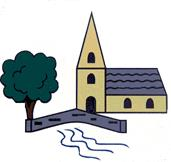 Year 5   Weekly Learning – W/C 29th June, 2020This timetable gives an overview of home learning activities, as set by your teacher. In addition to this, teachers in Key Stage Two will continue to email daily with updates and ideas and teachers in Key Stage 1 and Reception will be emailing every couple of days. These email messages will continue to go to children in KS2 and to their parents in R/KS1 and they will be put on the class pages of the website. The message is, as always, to do what you can – there is no pressure from school – but we are here if you need help. LINKSPE Links:Real PE: https://home.jasmineactive.com/loginlogin: parent@rippondenj-1.com       password: rippondenj – Scroll down and click on the pink KS2 button and follow the activities for each day.https://www.youtube.com/user/thebodycoach1                                                             https://www.youtube.com/user/CosmicKidsYogawww.gonoodle.comGeneral Links: www.twinkl.co.uk/offer   NB: Parents if you haven’t already, you will need to create a free Twinkl account using the offer code CVDTWINKLHELPS https://classroomsecrets.co.uk/free-home-learning-packshttps://www.activelearnprimary.co.uk/English Links:www.spellingshed.comhttps://home.oxfordowl.co.uk/for-home/Maths Links:https://whiterosemaths.com/homelearning/year-5/ www.Sumdog.comwww.mathshed.comhttps://ttrockstars.comwww.whiterosemaths.comMonday29th June Tuesday30th June Wednesday1st JulyThursday2nd JulyFriday 3rd JulyPEReal PEJoe Wicks Cosmic Kids Yoga Real PEJoe Wicks Cosmic Kids YogaReal PEJoe Wicks Cosmic Kids YogaReal PEJoe Wicks Cosmic Kids YogaReal PEJoe Wicks Cosmic Kids YogaReading20 minutes daily – remember to use Bug Club activelearnprimary.co.uk20 minutes daily – remember to use Bug Club activelearnprimary.co.uk20 minutes daily – remember to use Bug Club activelearnprimary.co.uk20 minutes daily – remember to use Bug Club activelearnprimary.co.uk20 minutes daily – remember to use Bug Club activelearnprimary.co.ukSPAG/ SpellingSpelling ShedStage 5 List 35Look, cover, write, checkSpelling Shed onlineSpelling ShedStage 5 List 35Sentence workSpelling Shed onlineReading LessonBBCBitesizeMathsWhite Rose MathsSummer Term Week Lesson 1Measuring Perimeter10 Minutes on TTRSWhite Rose MathsSummer Term Week Lesson 2Calculate Perimeter10 minutes on SumdogWhite Rose MathsSummer Term Week Lesson 3Area of rectangles10 Minutes on Maths ShedWhite Rose MathsSummer Term Week Lesson 4Area of Compound Shapes  10 Minutes on SumdogWhite Rose MathsSummer Term Week Lesson 5Area of irregular ShapesFriday Maths ChallengeEnglishThis term we are using LitFilmFest resources. Each week, the lessons will be based on a digital adventure book, El Dorado.You can access videos and worksheets at:https://litfilmfest.com/home-learning/daily-videos/Read and study  features of the storyWeek 5: planning the narrative for the last part of your story.https://www.youtube.com/watch?v=SdLwZ0NDJGMPractise writing and sentence work Write the draft for the narrative sceneshttps://www.youtube.com/watch?v=Q0KLZkkxZdAWrite and improve with support Turn your draft into a final edit!https://www.youtube.com/watch?v=7QdiroYoqNcEdit and capture – performanceFilming the next scenes.https://www.youtube.com/watch?v=mi1rlV6BuEQExpand knowledge with professional writers Meet Tom Huddlestonhttps://www.youtube.com/watch?v=bY5DTdy7DywOR….The BBC Bitesize daily Y5 English lessons might suit you more.https://www.bbc.co.uk/bitesize/articles/zq8m8hvWriting adverts and brochures using comedy.BBC Bitesize daily Y5 English lessonhttps://www.bbc.co.uk/bitesize/tags/zhgppg8/year-5-and-p6-lessonsBBC Bitesize daily Y5 English lessonhttps://www.bbc.co.uk/bitesize/tags/zhgppg8/year-5-and-p6-lessonsBBC Bitesize daily Y5 English lessonhttps://www.bbc.co.uk/bitesize/tags/zhgppg8/year-5-and-p6-lessonsBBC Bitesize daily Y5 English lessonhttps://www.bbc.co.uk/bitesize/tags/zhgppg8/year-5-and-p6-lessonsFoundation Subject:ArtI am very pleased to let you know that this week is Children’s Art week. The theme is the Natural World. I will be sending you some ideas for art activities each day. I am very pleased to let you know that this week is Children’s Art week. The theme is the Natural World. I will be sending you some ideas for art activities each day. I am very pleased to let you know that this week is Children’s Art week. The theme is the Natural World. I will be sending you some ideas for art activities each day. I am very pleased to let you know that this week is Children’s Art week. The theme is the Natural World. I will be sending you some ideas for art activities each day. I am very pleased to let you know that this week is Children’s Art week. The theme is the Natural World. I will be sending you some ideas for art activities each day. Foundation Subject:REWe will also be looking at 2 religious festivals – Ramadan and Vaisakhi.We will also be looking at 2 religious festivals – Ramadan and Vaisakhi.We will also be looking at 2 religious festivals – Ramadan and Vaisakhi.We will also be looking at 2 religious festivals – Ramadan and Vaisakhi.We will also be looking at 2 religious festivals – Ramadan and Vaisakhi.